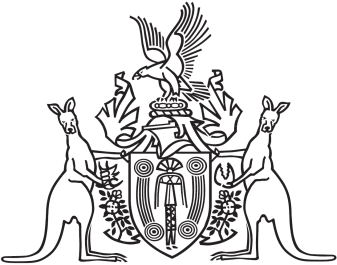 Northern Territory of AustraliaGovernment GazetteISSN-0157-833XNo. S98	6 December 2018Assent to Proposed LawHer Honour the Administrator declared assent to the following proposed law:4 December 2018Water Legislation Amendment Act 2018 (Act No. 29 of 2018)Michael TathamClerk of the Legislative Assembly5 December 2018